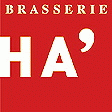 Menu €40 (drinks included)16/06/2015Aperitif and Hors d’oeuvresMain CourseFilet of cod served with cherry and sundried tomatoes served and a spinach tagliatelle dressed with basil olive oilOrDuck breast served with chicory, caramelized apple, and potato croquettes with a Calvados sauceOrTagliatelle with Mediterranean  vegetables Dessert Tiramisu served with coffee or tea